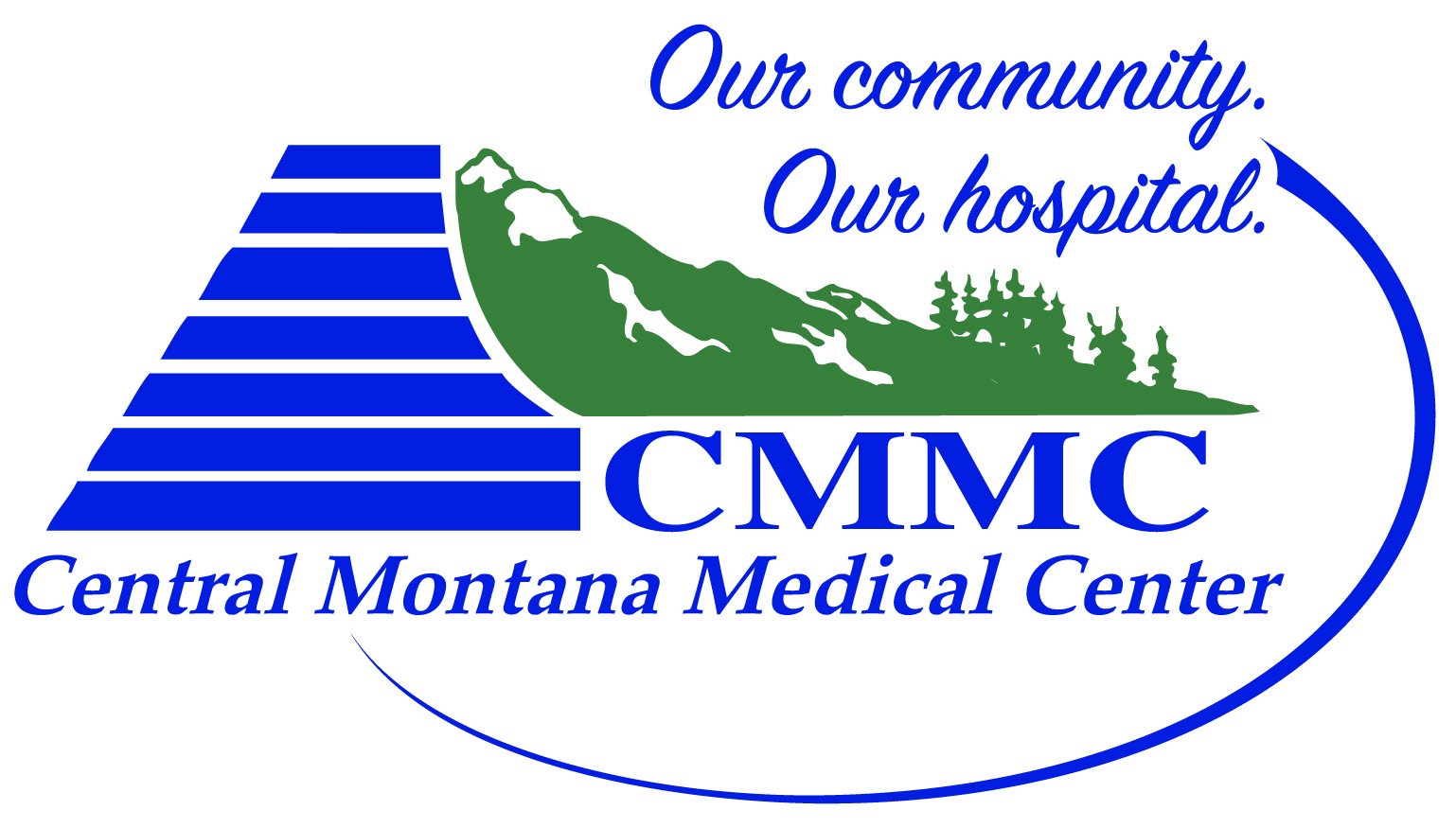 Physical Activity Readiness QuestionnairePhysical activity is fun, healthy, and safe for most people. However, for some individuals their health circumstances may require both medical consent and advisement of activities suitable to their needs.Please check the answer that best applies to you.
    YES       NO     	      1. Has your doctor ever said that you have a heart condition and that you should only do physical activity recommended by a doctor?               2. Do you feel pain in your chest when you do physical activity?               3. In the past month, have you had chest pain when you were not doing physical activity?               4. Do you lose your balance because of dizziness or do you ever lose consciousness?               5. Do you have a bone or joint problem that could be made worse by a change in your physical activity?               6. Is your doctor currently prescribing drugs (for example, water pills) for your blood pressure or heart condition?               7. Do you know of any other reason why you should not do physical activity?Answering yes to any of the above questions requires written consent from physician.Primary Care Provider:  ___________________________________________________________Name: _______________________________________________   DOB: __________________Signature: _______________________________________________ Date: _________________Guardian Signature: _______________________________________ Date: _________________(if under age 18)			